ЗУБ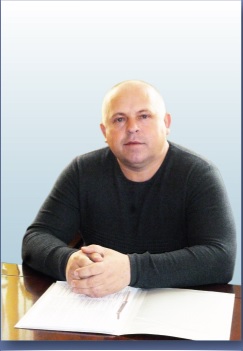 ВЛАДИМИР САВОВИЧДепутат Думы Дальнереченского муниципального района по избирательному округу № 3.Границы: часть территории Веденкинского сельского поселения:входят с. Соловьевка, с.Стретенка, с. Новотроицкое, с. Междуречье, с. Ударное, часть территории Ракитненского сельского поселения:входит часть территории с. Ракитное, включая улицы:  Вербная,  Восточная, Заречная,  Мира,  Набережная,  Нагорная,  Новая,  Партизанская,  Совхозная,   Стрельникова,  Строительная, Комсомольская дома №10-62,  Луговая дома №10-31,  Советская дома 9-34, переулки:  Горный,   Заливной,  Заозерный,  Новый.С 1977 по 1987 г.г. обучался в Веденской средней школе Дальнереченского района.Трудовую деятельность  начал в совхозе «Калининский» села Веденка Дальнереченского района.С 1988 по 1990 г.г. служил в рядах Советской Армии. С 1991 по 1998 г.г. работал в Дальнереченском МРО Пчеловодства.С 1998 по 1999 работал художественным руководителем Веденкинского Дома культуры.В 2000 году вышел на пенсию.  С 2005 г. по 2014 г. являлся индивидуальным предпринимателем.     Депутатскую деятельность начал с 2010 года с момента избрания в состав муниципального комитета Веденкинского сельского поселения.    В 2015 году являлся депутатом Думы Дальнереченского муниципального района 6 созыва.    В 2020 году избран депутатом Думы Дальнереченского муниципального района 7 созыва.Женат, имеет двух совершеннолетних детей.